The Revival ofT H E  B O T A N Y  C L U BAt the University of WashingtonPurpose: To encourage a sense of harmony with nature and facilitate growth in the botanical interests of our peers.Non-committal! All UW affiliates welcome!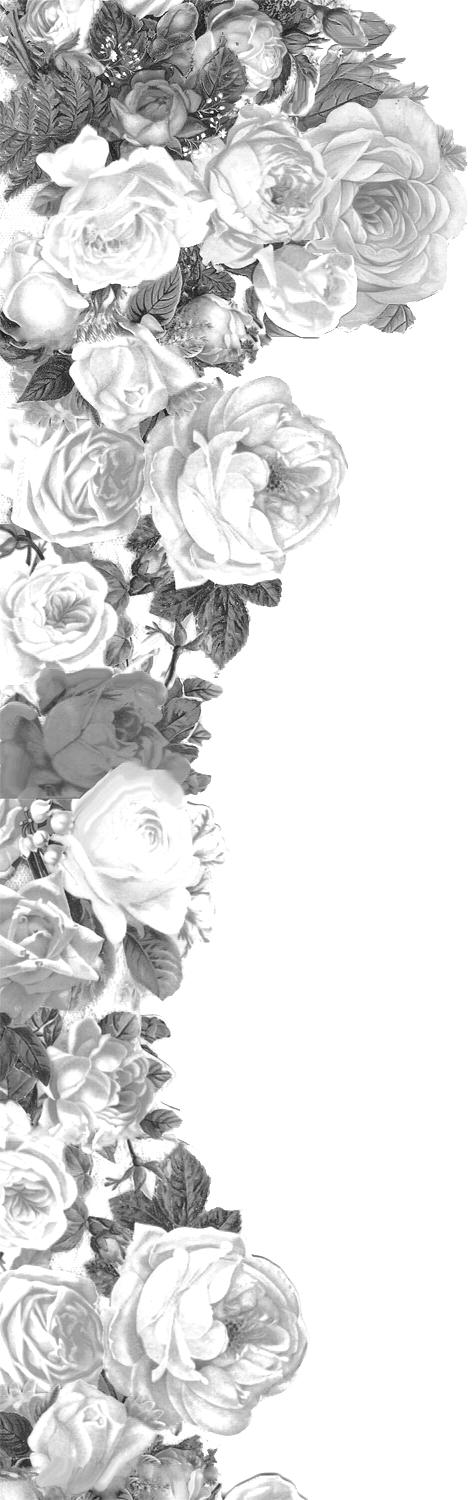 Goals:	Education about methods of modern composting and environmental impactUnderstand and gain experience with proper gardening techniquesConnect with our community to make our green world, a little greenerLearn about the amazing diversity of plant life!Provide resources and information about related careers in plant biologyFuture Events:Simple growing techniques for apartments and dormsPlanting/sustenance in coordination with conservation organizationsPLANT OF THE WEEK!To Contact: CLUBBOT@UW.EDU